Madrid Protocol Concerning the International Registration of MarksChange in the Amounts of the Individual Fee:  United States of AmericaThe Government of the United States of America has notified to the Director General of the World Intellectual Property Organization (WIPO) a declaration modifying the amounts of the individual fee payable with respect to the United States of America under Article 8(7) of the Madrid Protocol.As from February 18, 2021, the amounts of the individual fee payable in respect of the United States of America will be the following:These new amounts will be payable where the United States of America(a)	is designated in an international application which is received by the Office of origin on or after February 18, 2021;  or(b)	is the subject of a subsequent designation which is received by the Office of the Contracting Party of the holder on or after February 18, 2021, or is filed directly with the International Bureau of WIPO on or after that date;  or(c)	has been designated in an international registration which is renewed on or after February 18, 2021.November 30, 2020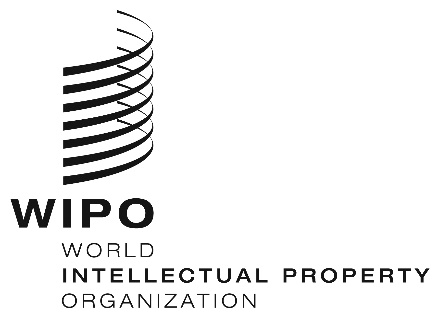 INFORMATION NOTICE NO. 73/2020INFORMATION NOTICE NO. 73/2020INFORMATION NOTICE NO. 73/2020ITEMSITEMSAmounts(in Swiss francs)Amounts(in Swiss francs)ITEMSITEMSuntil February 17, 2021as from February 18, 2021Application or Subsequent Designation–  for each class of goods or services388460Renewal–  for each class of goods or services291276